I. Změřte VA charakteristiku křemíkové usměrňovací diody KY 103/150 v propustném IF=f(UF) a závěrném směru IR=f(UR).: 1. Schéma zapojení pro měření VA charakteristiky diody v propustném směru je na obr. Schéma: 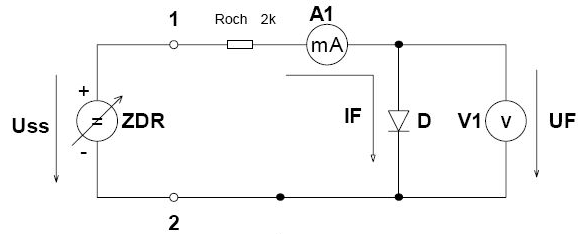 ZDR – regulovatelný zdroj ss napětí A1 – multimetr M3900 V1 – multimetr M3900 Roch – omezovací rezistor (odporová dekáda R DECADE 2) D – dioda KY 130/150 Postup: Nastavováním velikosti výstupního napětí Uss regulovatelného zdroje ZDR nastavujeme proud diodou D v propustném směru IF = 0; 0,2; 0,4; 0,6; 0,8; 1; 2; 4; 6; 8; 10 mA (údaj mA-metru A1) a odečítáme hodnotu napětí na diodě v propustném směru UF (údaj V-metru V1). 2. Schéma zapojení pro měření VA charakteristiky diody v závěrném směru je na obr. Schéma: 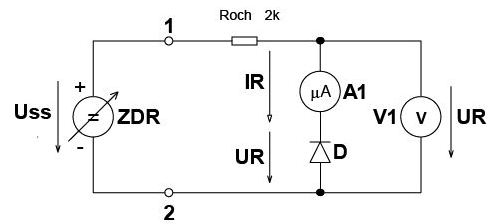 ZDR – regulovatelný zdroj ss napětí A1 – multimetr M3900 V1 – multimetr M3900 Roch – omezovací rezistor (odporová dekáda R DECADE 2) D – dioda KY 130/150Postup: Na regulovatelném zdroji ZDR nastavujeme velikost napětí na diodě D v závěrném směru UR = 0; 2; 4; 6; 8; 10, 12; 14; 16; 18; 20 V (údaj V-metru V1) a odečítáme proud diodou v závěrném směru IR (údaj μA-metru A1).II. Změřte VA charakteristiku světelné diody LQ - červená v propustném IF=f(UF) a závěrném směru IR=f(UR).:1. Schéma zapojení pro měření VA charakteristiky světelné diody v propustném směru je na obr. 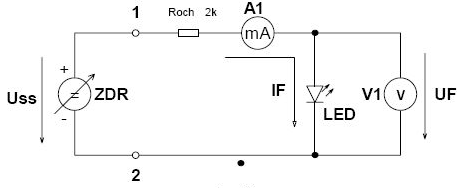 ZDR – regulovatelný zdroj ss napětí A1 – multimetr M3900 V1 – multimetr M3900 Roch – omezovací rezistor (odporová dekáda R DECADE 2) LED – světelná dioda LQPostup: Nastavováním velikosti výstupního napětí Uss regulovatelného zdroje ZDR nastavujeme proud diodou LED v propustném směru IF = 0; 0,2; 0,4; 0,6; 0,8; 1; 2; 4; 6; 8; 10 mA (údaj mA-metru A1) a odečítáme hodnotu napětí na diodě v propustném směru UF (údaj V-metru V1).2. Schéma zapojení pro měření VA charakteristiky světelné diody v závěrném směru je na obr. 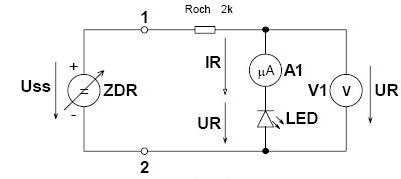 ZDR – regulovatelný zdroj ss napětí A1 – multimetr M3900 V1 – multimetr M3900 Roch – omezovací rezistor (odporová dekáda R DECADE 2) LED – světelná dioda LQPostup: Na regulovatelném zdroji ZDR nastavujeme velikost napětí na diodě LED v závěrném směru UR = 0; 2; 4; 6; 8; 10, 12; 14; 16; 18; 20 V (údaj V-metru V1) a odečítáme proud diodou v závěrném směru IR (údaj μA-metru A1).III. Změřte VA charakteristiku Zenerovy diody BZX838V2 (BZX836V8) v propustném a závěrném směru IZD = f(UZD) : 1. Schéma zapojení pro měření VA charakteristiky Zenerovy diody je na obr.  Schéma: 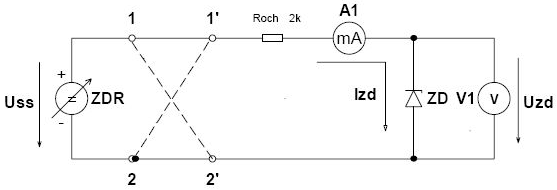 ZDR – regulovatelný zdroj ss napětí A1 – multimetr M3900 V1 – multimetr M3900 Roch – omezovací rezistor (odporová dekáda R DECADE 2) ZD – Zenerova dioda BZX838V2Propustný směr					Závěrný směrPostup: Pomocí regulovatelného zdroje napětí ZDR nastavujeme proud Zenerovou diodou v propustném i závěrném směru IZD = ±0; 0,2; 0,4; 0,6; 0,8; 1; 2; 4; 6; 8; 10 mA (údaj mA-metru A1) a odečítáme napětí UZD na diodě ZD (údaj V-metru V1). Závěrný nebo propustný proud volíme polaritou napětí Uss zdroje ZDR (1 – 1‘, 2 – 2‘ závěrný směr; 1 – 2‘, 2 – 1‘ propustný směr).IFUFmAV00,20,40,60,81246810UR IDVmA02468101214161820USS IFVmA00,20,40,60,81246810URIDVmA02468101214161820IF UmAV00,20,40,60,81246810IF UmAV00,20,40,60,81246810